       Monument Academy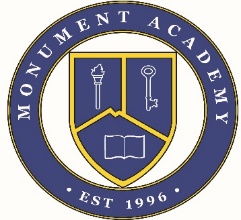 School Accountability Advisory Committee (SAAC)Meeting minutes for:Tuesday, April 6, 2021Multi-Purpose Room 1:20 p.m. – 2:20 p.m. and/or ZoomCharlie Richardson				MA Elementary PrincipalLaura Barrette					MA Elementary Assistant PrincipalJennifer Ralph					SAAC ChairJamie Harding					SAAC Vice Chair	Jilinda Dygert					SAAC SecretaryChris Dole						MA Board LiaisonBritany Blair					Teacher RepresentativeKim Stoltenberg					PTO PresidentTBA							Member at LargeIntroduction and AttendanceJamie called the meeting to order at 1:27pmMembers present: Charlie Richardson, Laura Barrette, Chris Dole, Britany Blair, Jamie Harding (virtual), Kim Stoltenberg, Jennifer Ralph (came in virtually at 1:47pm), & Jilinda Dygert (virtual).Review and Approve Meeting Minutes from March 9, 2021Jilinda motioned to approve the minutes with an edit of “Chris Doyle” to “Chris Dole”.Chris seconded the motion with the edit.Motion was approved by Jamie.Review and Approve AgendaKim motioned to approve the agenda.Jilinda seconded the motion.Jamie approved the April 6, 2021 meeting agenda.BusinessSchool Board Report – Chris Dole (15 minutes)Board had their regularly scheduled meeting on March 11.Two special board meetings occurring on March 30, and April 1.March 11, 2021 Board Meeting highlights:Mrs. Zarkovacki reported that enrollment numbers are up this year. Mr. Richardson and his staff opened up some seats for some students who were willing to enroll this year.  Does not change PPR status, but it does begin to fill seats for next year.  Just over 1000 students enrolled for next year.  That number is an increase of 40 students.On the marketing side:Mrs. Torrence announced we have some new social media initiatives that are being rolled out.Board President, Melanie Strop, shared that MA is currently at 50% of reaching its goal of increasing our pupil count to 1,250 for next year.Guest appearance by Rob Wilkinson, from Banning Lewis, where he runs their concurrent class program which is something we are looking into starting at MAHS.  Mr. Wilkinson’s role at MA is that of a consultant to advise us on a concurrent program roll out.  Mr. Venticinque announced that HS will offer track & field for the upcoming year.  Golf is in the process and will hopefully be announced in the near future.  On the financial side:The district is now expecting an 11% increase in PPR from 2021 to 2022 school year.Marc Brockelhurst has conservatively put together a new budget that only assumes an increase of 6%.  With this 6% increase and only reaching the student population count of 1,200, MA will be back in the black for the upcoming school year.MA is optimistic for a very positive budget for the next school year, allowing room for an increase in teacher’s pay across the board.MA has a new bus!  It is currently getting MA decals on its side.  The initial intent was to use it for athletic events.  What all exactly we can use it for depends on various factors, and is being looked into.  Chris read Jamie’s letter to the Board which was a follow up to our mid-year survey results.  The teacher representatives had a great expression of appreciation for PTO and all they are doing at both campuses.  The Board moved forward on various policy changes.  Most changes are languages changes.With respect to the two special meetings held on March 30 and April 1, the one thing that came out is the COO vacancy effective July 1, 2021.The upcoming Board meeting agenda will present two main items:  105 Highway project with Mr. Richardson.  April board approval for next year’s school budget.Discuss End-of-Year Survey (30 minutes)Questions from last year’s survey:How do you think your child did academically this year?Disregarding the current crisis e-learning environment, how satisfied are you with your child’s academic progress this year?How satisfied are you with opportunities to develop your whole child at MA?Does the school provide effective means of communication?Does the school provide opportunities for your voice to be heard?Please rank Monument Academy’s atmosphere.Do you feel like your student is connected to the Monument Academy community?  i.e. student-to-student or student-to-staff.Are you currently involved at Monument Academy in any capacity?Which do you feel is the most pressing issue for Monument Academy to address?How likely are you to recommend Monument Academy to others?Did you complete the mid-year survey?Kim suggested that we scratch question 8 since most parents have not been able to be involved this year, and question 11.Brittany suggested we reword question 2 to begin, “How satisfied are you…”. Kim reminded us that we committed to doing a question about extra-curricular activities.We will add in a question similar to the following:  From the following extra-curricular activities, please select the top three your student might be interested in participating in. (Adding in a write-in option for any family suggestions.)In regards to question #6, Mr. Richardson wondered how parents could rate Monument Academy’s atmosphere when they cannot come into the school.  Change it to, “How would your child rate Monument Academy’s atmosphere?”  Mr. Richardson is interested to hear what the children have to say about the school.  So, in addition to 5 response options, we will give them an “explain” write-in space.  For question #9 “…pressing issues…” we will use the same issues that were listed on the mid-year survey minus “COVID-19 response” and adding “character building”.Mr. Richardson inquired about doing a pajama day as a reward for survey results.  We will tier the number of free-dress days according to percentage of participation.  Up to 4 free-dress days can be rewarded. Days of free-dress will be determined.Timeline for the end-of-the-year survey:Survey should go out by the 29th of April and end on the 6th of May.  This will give time to review the results, and put it in a format to present to the Board at their May 13th meeting.Next meetingOur next West Campus SAAC meeting will be held on Wednesday, May 12, 2021 at 1:20pm.  This will make it possible for Jennifer to join us.  Kim motioned to adjourn the meeting.Britany seconded the motion.Jamie adjourned the meeting at 3:09pm. 